КГКП «Нуринский многопрофильный колледж»Внеклассное мероприятие Кулинарный квест-игра «Мир кулинарного искусства»(среди студентов 1-2 курсов по квалификации «Повар»)                                                          Подготовили:                                                                            мастер п/о Шевченко Л.В.                                                                        мастер п/о Усенова Г.Т.2019 годКулинарный квест-игра «Мир кулинарного искусства»     Кулинарный квест— это гастрономическое путешествие, в котором, нужно решать логические задачки, применять ловкость и догадку. Главное условие — работать в команде!      К новым популярным в молодежной среде играм относятся квесты. Квест – современная игровая форма комплексного решения образовательных задач.     Цель: Содействовать развитию мышления, сообразительности и самостоятельности в решении возникающих задач, развитию умения работать в команде, воспитать любовь к выбранной профессии.     Задачи мероприятия:     - предоставить возможность проявить индивидуальные творческие способности и таланты каждому участнику профессионального квеста;     - способствовать профессиональному самоопределению участников;     - создать условия для обогащения представлений обучающихся о профессиях, разных видах профессиональной деятельности;     - способствовать выявлению познавательных творческих возможностей;     - развивать коммуникативные и личностные компетенции через командную форму работы, создание мотивирующей среды.Методы проведения: квест - игра «Мир кулинарного искусства».Краткое описание мероприятия     Подготовительный этап.     Создается счетная комиссия (мастера п/о, преподаватели спец. дисциплин). Перед игрой создаются 3 команды, состоящие из 4 человек. В каждой команде выбирается капитан, у которого во время игры находится маршрутный лист. На листе указаны станции, место ее нахождения, порядок прохождения.      Маршрутный лист прилагается (Приложение 1).     Основной этап.     Следуя маршрутному листу, участники проходят все станции по указанному маршруту. На каждой станции присутствует ведущий, который проводит с  командами конкурс, викторину или определённое задание. Команды активно выполняют предложенные задания на каждом этапе квеста и зарабатывают баллы. Участники одной команды могут помогать друг другу, общаться между собой, анализировать предложенную ситуацию.     Заключительный этап.     По окончании мероприятия маршрутные листы сдаются в комиссию, члены комиссии подсчитывают баллы, распределяют призы по номинациям, оглашают результаты игры, проводят награждение.Сценарий мероприятия     Добрый день, дорогие ребята!     Здравствуйте, уважаемые гости!     Мы рады приветствовать вас на квест-игре «Мир кулинарного искусства».Выбор профессии в жизни каждого человека – это,  в известной мере,  выбор судьбы. А принимая во внимание то, что мир профессий в начале XXI века вырос до 40 тысяч, с каждым годом становится все труднее и труднее выбрать в этом океане дело своей жизни, чтобы оно было и по вкусу, и по плечу, и, что немаловажно, достойно оплачивалось.     Уважаемые друзья сегодня мы вместе с вами совершим увлекательное путешествие в мир профессионального кулинарного искусства. Так давайте же все вместе, пусть и ненадолго, окунемся в этот удивительный кулинарный мир.     Наша игра будет проходить в режиме квеста. Вы разделитесь на 3 команды и посетите 6 станций. На каждой станции вы узнаете что-то новое о профессии повар, а также сможете продемонстрировать свои знания, представления о сферах трудовой деятельности, принять участие в конкурсах и играх.     Выполняя задания, вы будете набирать баллы (смайлики), которые в конце игры подсчитает счетная комиссия. В ее состав входят…. (представление членов комиссии).     Таким образом, мы узнаем, какая команда лучше всех ориентируется в  мире профессии повар.     Ваша задача: пройти все станции, отлично выполнить все задания и получить высшие баллы.     Наша квест-игра, как и любая другая игра, имеет ряд правил:1.Передвигаться от станции к станции можно, только взявшись за руки всей командой.2.Активными должны быть все.3. Не перепутайте порядок вашего движения!4. Не консультируйтесь с членами других команд, не мешайте и не помогайте другим командам: идёт соревнование, и задача каждой команды – победить!    Мы всем вам желаем весело и интересно пройти все станции. Всем удачи! (звуки гонга, команды уходят на маршрут)1 станция -  кабинет № 17 «Приготовление пищи»Первый конкурс «Разминка для мозгов»Правила: Ваша задача правильно ответить на 8 вопросов.За каждый правильный ответ команда получает смайлик.Вопросы 1 команде:1. Что подают в конце обеда?   (десерт)2. Молочная яичница.   (омлет)3. Из неё готовят поп-корн.  (кукуруза)4. Какая рыба в праздничные дни надевает шубу? (сельдь)5. Куриный солярий» - это… ЧТО? (гриль)6. Сырники готовят из сыра или из творога? (из творога)7. Как иначе называется перечень блюд и напитков?   (меню)8. Какая страна подарила миру свой открытый пирог – пиццу?   (Италия)Вопросы 2 команде:1. “Одежда” варёного картофеля?   (мундир)2. Самый главный человек на кухне?  (шеф-повар)3. Сказочный овощ, не желавший вылезти из земли?   (репа)4. Что итальянцы поедают километрами?   (спагетти)5. Как называется документ, необходимый для получения лекарств в аптеке и способ приготовления блюда?   (рецепт)6. Как называются вареники без начинки?   (ленивые вареники)7. Без чего не приготовить уху?   (рыба)8. Какой напиток пользуется наибольшей популярностью в Китае?  (чай)Вопросы 3 команде:1. Дневная трапеза?   (обед)2. Картофель всмятку.   (пюре)3. Как называется трапеза на природе?   (пикник)4. В каком супе огурцы с перловкой встречаются?   (в рассольнике)5. Какое блюдо солят трижды? (Пельмени. Соль кладут в тесто, в начинку и при варке).6. Цыплёнка-табака готовят на сковороде или на гриле?  (на сковороде)7. Что за продукт, о котором говорят « в воде родился, а воды боится»? (соль)8. Какой овощ привезён был в Европу из Перу? (картофель)2 станция -  кабинет № 16 «Организация предприятия питания»Второй конкурс «Где логика?»     Оформление: презентация «Где логик!?».    Место проведения: аудитория с интерактивным оборудованием.     Сегодня у нас будет 3раундов и в каждом раунде по 3 задания.     И так у нас I раунд, который называется «Найди общее» - очень простой раунд, так скажем разминочный. Объясняю правила первого раунда: на экране высвечивается три картинки, ваша задача связать логически между собой эти картинки. За каждый правильный ответ команда получает смайлик. Правила понятны? Тогда начинаем!Картинки 1 команде:1. Карась, щука, окунь.  (рыба)2. Брюссельская, кольраби, брокколи. (капустные овощи)3. Сухари, яйца, мука.  (панировка)Картинки 2 команде:1. Перец, корица, имбирь. (приправы)2. Томаты, баклажаны, перец. (томатные овощи)3. Француз, картофель, мясо. (мясо по-французски)Картинки 3 команде:1. Борщ, окрошка, лапша. (супы)2. Тыква, огурец, патиссоны. (тыквенные овощи)3. Корова, фрукты, бактерия.   (йогурт)II раунд, который называется «Угадай пословицу».Пословицы 1 команде:1. Гречка, масло.  (Кашу маслом не испортишь)2. Каравай, рот.   (На чужой каравай рот не разевай)3. Дрова рубить, чай пить. (Чай пить – не дрова рубить)Пословицы 2 команде:1. Ком, блин.   (Первый блин комом)2. Хлеб, вода, крестьянин.  (Хлеб да вода, крестьянская еда)3. Больной человек, лук.  (Лук от семи недуг)Пословицы 3 команде:1. Голова, хлеб.   (Хлеб всему голова)2. Война, обед. (Война войной, а обед по расписанию)3. Мышеловка, сыр. (Бесплатный сыр бывает только в мышеловке)III раунд «Формула всего».Картинки 1 команде:1. Наполеон + крем=торт2. Рыба + вода=уха3. Хлеб +гриль=тост\поджаренный тонкий ломтик хлебаКартинки 2 команде:1.Овес + корова = каша2. Хлеб+колбаса= бутерброд3. Тесто+фарш=пельмениКартинки 3 команде:1.Молоко+курица=омлет2. Творог+сковорода с маслом=сырники3. Мангал+мясо= шашлык3 станция -  актовый залТретий  конкурс «Мелодия вкуса»В этом конкурсе  командам нужно угадать песню.Мелодии для 1 команды:1. Антошка, пойдем капать картошку.2. Смуглянка. 3. Конфеты-бараночки.Мелодии для 2 команды:1. Чунга-чанга.2. Катюша.3. Апельсиновый рай.Мелодии для 3 команды: 1. Испекли мы каравай.2. Калинка-малинка.3. Про варенье (из мультфильма Маша и медведь).4 станция -  библиотекаЧетвертый конкурс «В гостях у сказки»Вопросы 1 команде:Что несла бабушке красная шапочка?  (пирожки и горшочек масла)Сколько чашек и с чем выпили букашки из сказки «Муху – цокотуха»? (по 3 чашки с молоком и крендельком)Любитель плюшек и варенья?  (Карлсон)Что топтала кобылица в Коньке - Горбунке?   (пшеницу)Каким напитком Мальвина угощала Буратино?   (какао)Вопросы 2 команде:1. Где баба взяла муку для колобка? (по амбару помела, по сусекам поскребла)2. Из чего фея сделала карету Золушке?    (тыквы)3. Назовите вкусные имена друзей Незнайки.   (Пончик и Сиропчик)4. Как звали графа – мальчика из «Чипполино»? (Вишенка)5. Что вызвало бессонницу у принцессы?   (горошина)Вопросы 3 команде:1. Что больше всего любил Карлсон? (варенье и печенье)2. Из чего берега у молочных рек в русской сказке? (из киселя)3. Какое лакомство нес Вини-Пух в горшочке в подарок ослику Иа? (мед)4. Мучное изделие, выпеченное в русской печи, прошедшее много испытаний и съеденное из-за своей наивностью. (колобок)5. Как погиб царь в Коньке – Горбунке? (сварился в молоке)5станция -  спортивный залПятый  конкурс «Быстрый и умелый»     Пятый конкурс называется «Быстрый и умелый».Участвует каждый член команды. Конкурс заключается в том, кто быстрее и качественнее очистит картофель.     Для того чтобы начать этот конкурс предлагаю вспомнить технику безопасности при работе с ножом.     Необходимо иметь перчатки, ножи и миски с водой для очищенного картофеля и для очисток.6 станция -  мастерская «Приготовление пищи»Шестой конкурс «Очумелые ручки»     У композитора для записи музыки имеются семь основных нот, у художника для создания картины - семь основных цветов, у повара для приготовления пищи - четыре основных вкуса - сладкий, кислый, соленый, горький. Сочетая их, и используя широчайшую гамму запахов и ароматов, мастер - кулинар богат воображением и неистощимой фантазией.      И в следующем конкурсе мы узнаем, какими качествами и  какой фантазией обладают наши участники.     А оцениваться конкурс будет по следующим критериям:— аккуратность;— оформление;— форма подачи;— вкусовые качества.Команды готовят следующие холодные закуски:ТарталеткиЗакуски из лавашаКанапеПока наши команды готовят игра со зрителями.      Игра со зрителями (Приложение 2).     Кулинария – это не просто вкусная еда, а целое искусство, наполненное душой повара. Его талант способен создавать невиданные ранее симфонии вкусов и россыпь ароматов, воспитывать истинных гурманов и дарить массу удовольствия. Пришло время подвести итоги кулинарного квеста.     Слово предоставляется нашей комиссии.     Мы благодарим всех участников сегодняшней встречи за проявленную активность и фантазию и желаем достичь им в своем деле профессиональных высот.      До свидания! До новых встреч!Приложение 1.Маршрутный лист1 станция -  кабинет № 17 «Приготовление пищи»Первый конкурс «Разминка для мозгов»2 станция -  кабинет № 16 «Организация предприятия питания»Второй конкурс «Где логика?»3 станция -  актовый залТретий  конкурс «Мелодия вкуса»4 станция -  библиотекаЧетвертый конкурс «В гостях у сказки»5 станция -  спортивный залПятый  конкурс «Быстрый и умелый»6 станция -  мастерская «Приготовление пищи»Шестой конкурс «Очумелые ручки»Приложение 2Игра со зрителямиЗа каждый правильный ответ учащийся получает сладкий приз1. Порционный панированный полуфабрикат из говядины? (Ромштекс)2. Холодное первое блюдо? (Окрошка, ботвинья)3. Сырым его варят, готовым выбрасывают? (Лавровый лист)4. Обволакивающее полужидкое тесто? (Кляр)5. Блюдо из любого мяса с начинкой из овощей и яиц? (Зразы)6. Второй хлеб? (Картошка)7. Концентрированный бульон? (Фюме)8. Продукт переработки помидоров? (Томат)9. Мелкая рыба семейства сельдевых? (Килька)10. Родина капусты? (Испания)11. Поджаренные кусочки хлеба (Гренки)12. Отвар мяса, рыбы или овощей? (Бульон)13. Что используют в косметике и в кондитерском производстве? (Пудру, крем)14. Засахаренные цитрусы? (Цукаты)15. Любитель изысканной пищи? (Гурман)16. Простейшее блюдо из крупы? (Каша)17. Исторический торт? (Наполеон)18. Мелкая бобовая культура? (Горошек)19. Французское слово, означающее связь смесь молока и яиц? (Льезон)20. Взбитое сладкое блюдо? (Мусс)21. Небольшие корзиночки из теста? (Тарталетки)22. Блюдо из тушеной говядины с солеными огурцами? (Азу)23. Шашлык из рубленого мяса? (Люля-кебаб)24. Какое пирожное имеет название овоща? (Картошка)25. Что в сковороду наливают, да вчетверо сгибают? (Блин)26. Мелкие изделия из рубленной мясной массы? (Фрикадельки)27. Родина апельсина? (Китай)28. Мясной полуфабрикат из вырезки, который не отбывают? (Филе)29. Растолстевшая яичница? (Омлет)30. Дрожжи, разведенные водой с сахаром и мукой? (Опара)31. Крупное кондитерское изделие? (Торт)32. Булочка с творогом? (Ватрушка)33. Овечий сыр? (Брынза)34. Пельмень с творогом? (Вареник)35. Что такое «а – ля фуршет»? (ассортимент блюд для такого стола – закуски «под вилку» т. е. без использования ножа)36. Как используется полотняная салфетка? (ее кладут на колени)37. Место ложки при сервировки стола? (справа от тарелки, выпуклой частью в низ)38. Как берут из общего блюда хлеб?   (руками)39. Представители, какой национальности считают корову священным животным и не употребляют говядину в пищу? (Индия)40. В какой стране перед десертом принято подавать сыр? (Франция)41. Как называется прибор для определения доброкачественности яиц? (овоскоп)42. Какие овощи обладают бактерицидными свойствами? (лук, чеснок)43. В какой стране мелкие абрикосы солят подобно маслинам? (Китай, Япония)44. Какой фрукт может храниться очень долго, вплоть до следующего цветения? (гранат)45. Плоды,  какого дерева при сушке покрывается сахарным налетом? (хурма)46. Какие жидкости используют для приготовления коктейлей? (минеральная вода, газированная вода, соки, молоко, сиропы)47. Чем можно украшать готовый коктейль? (взбитыми сливками, консервированными или свежими фруктами)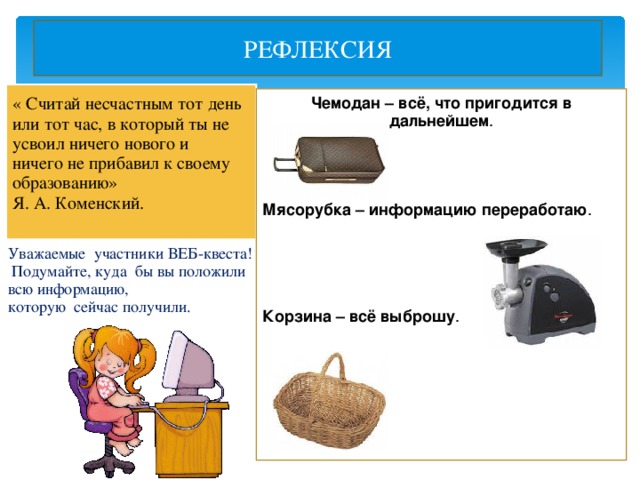 